附件4重庆市梁平区2021年残疾人生活和护理补贴项目绩效评价图片资料图片1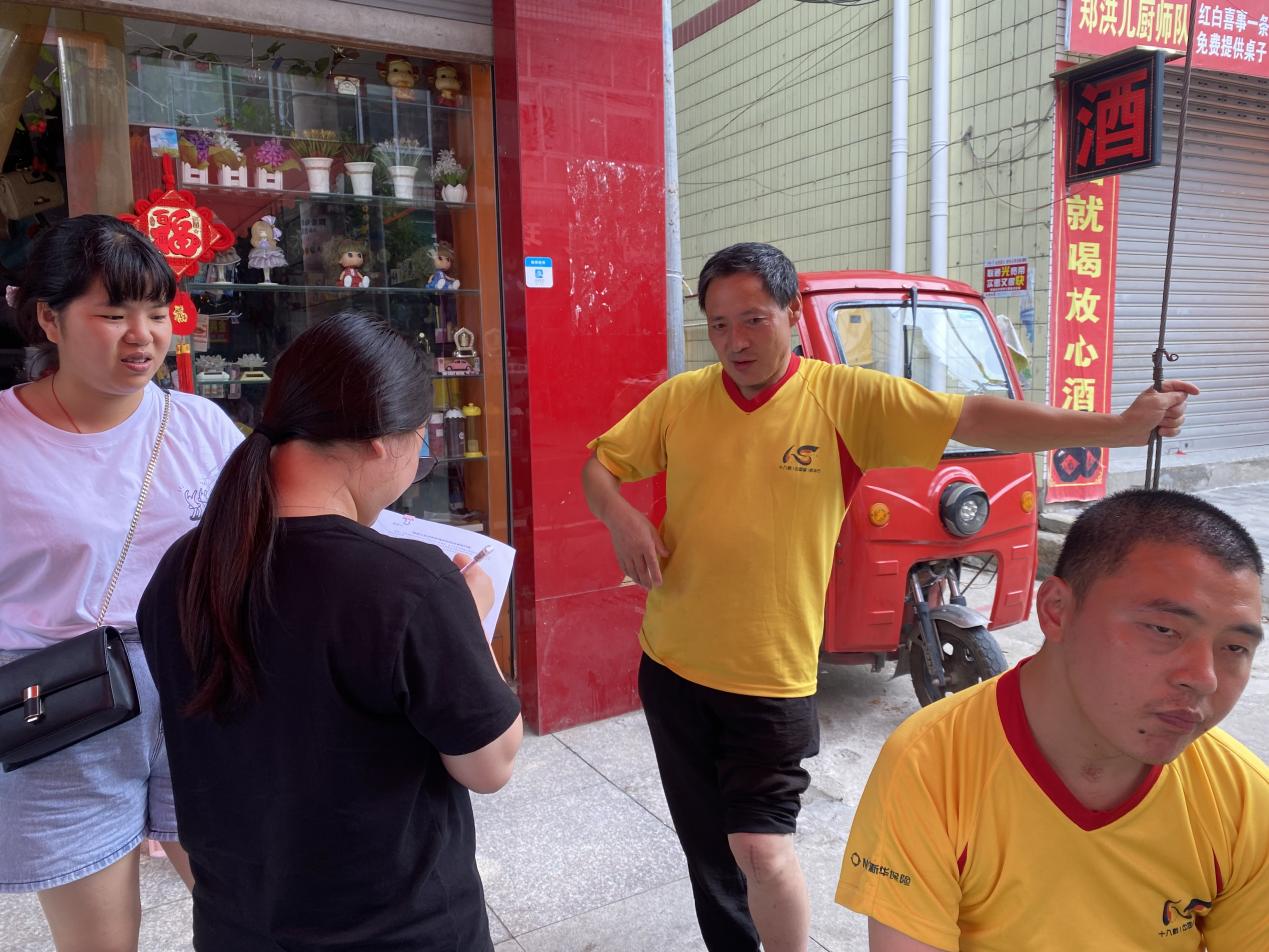 图片2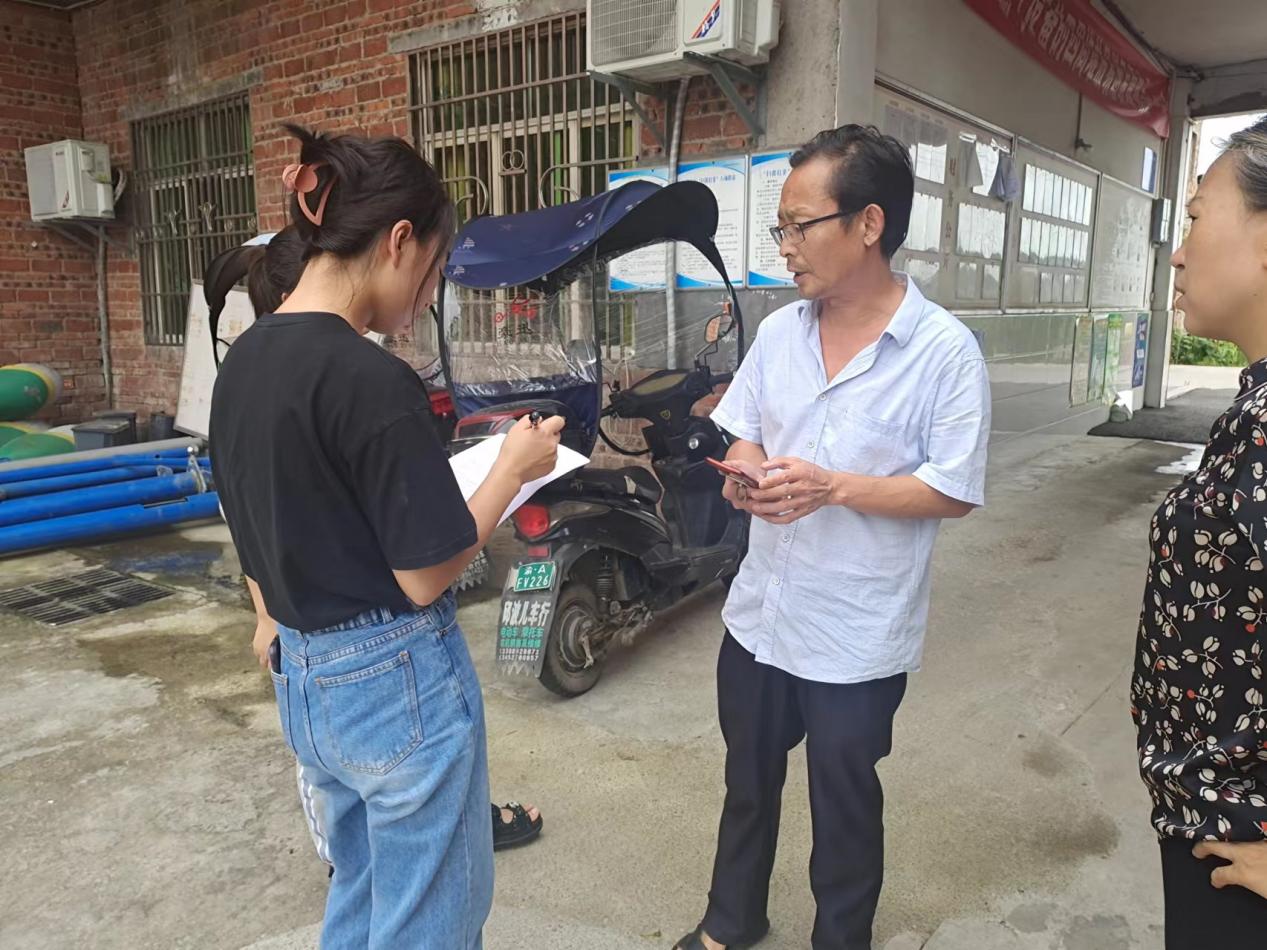 图片3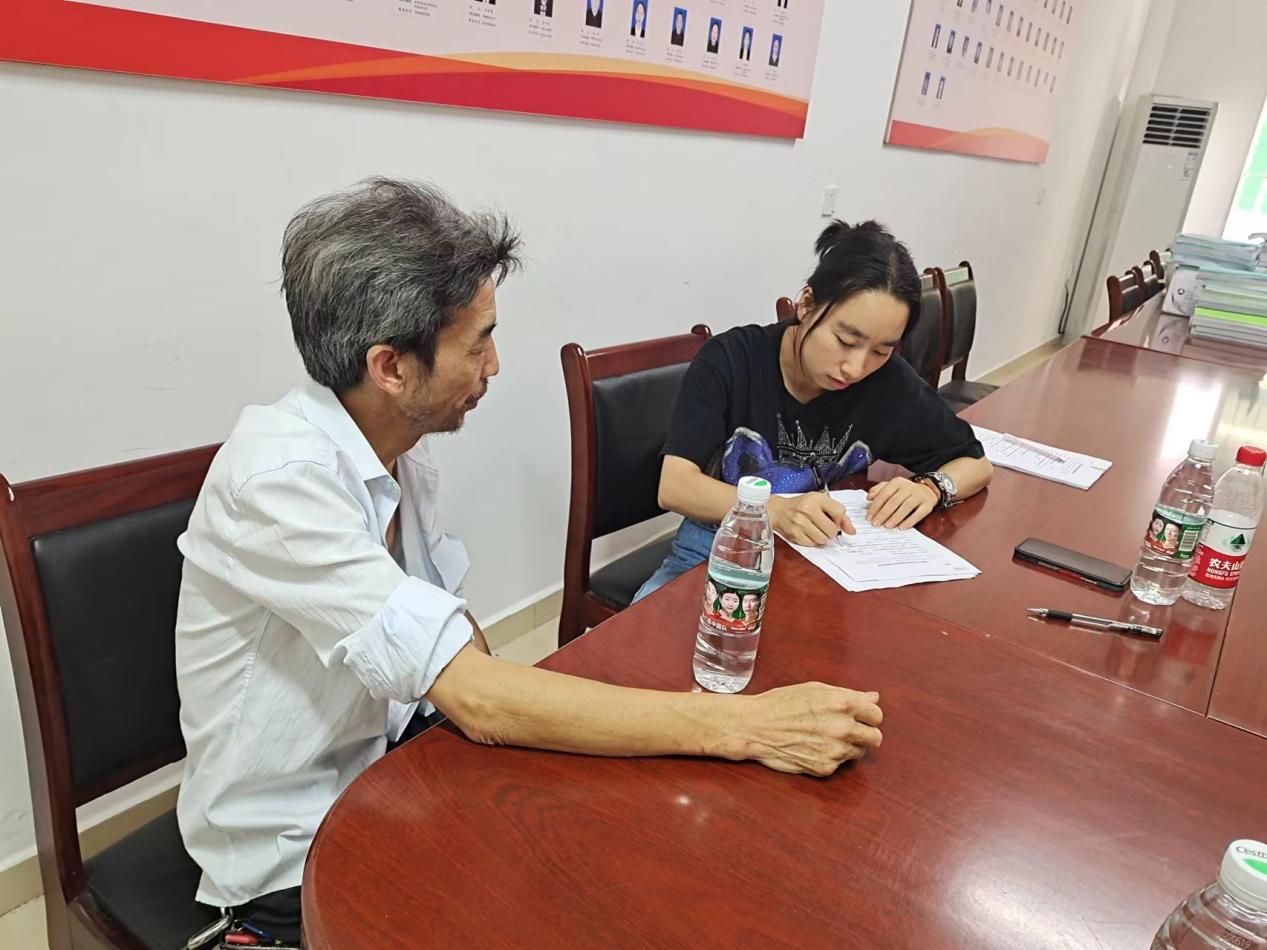 图片4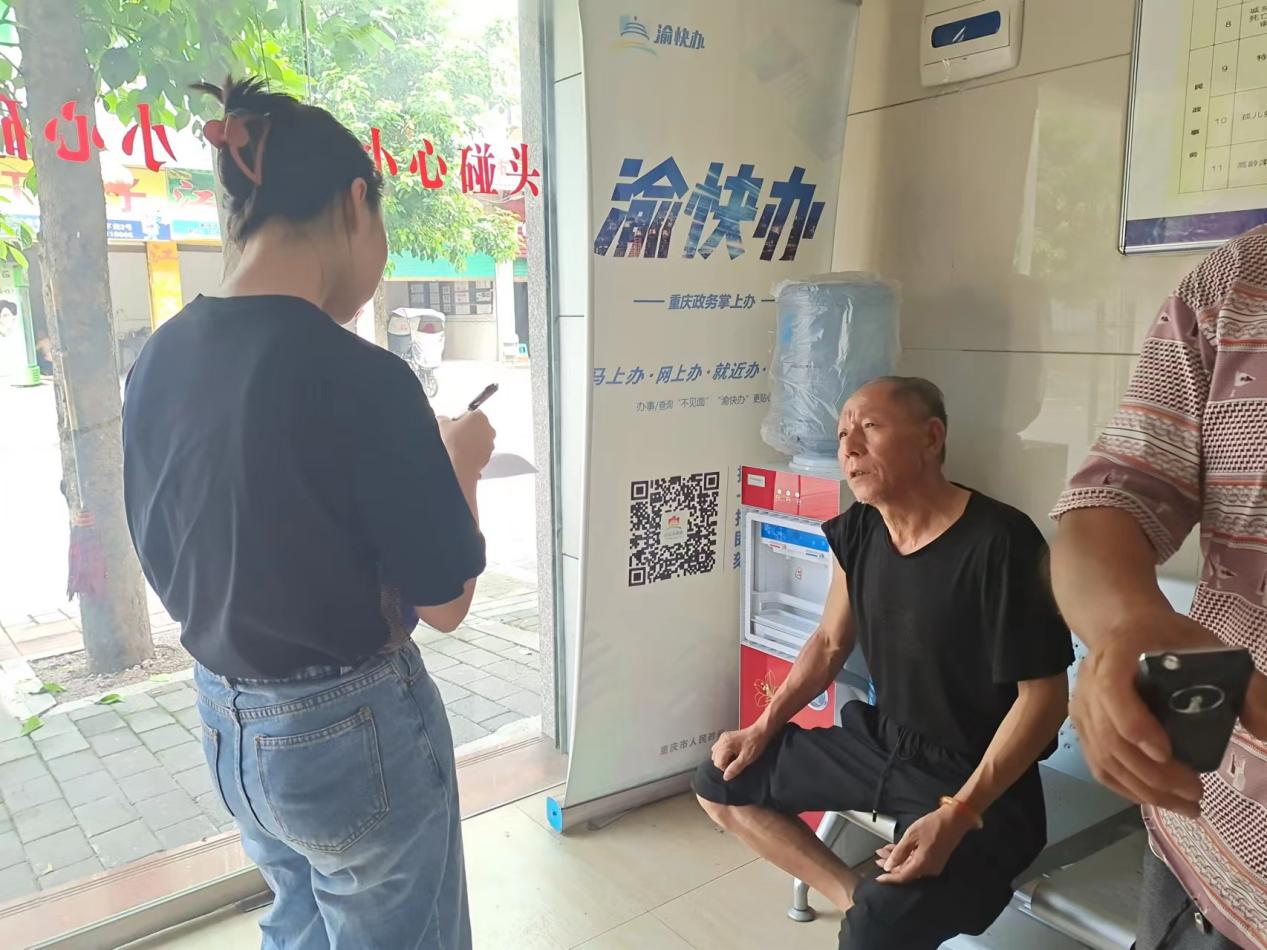 图片5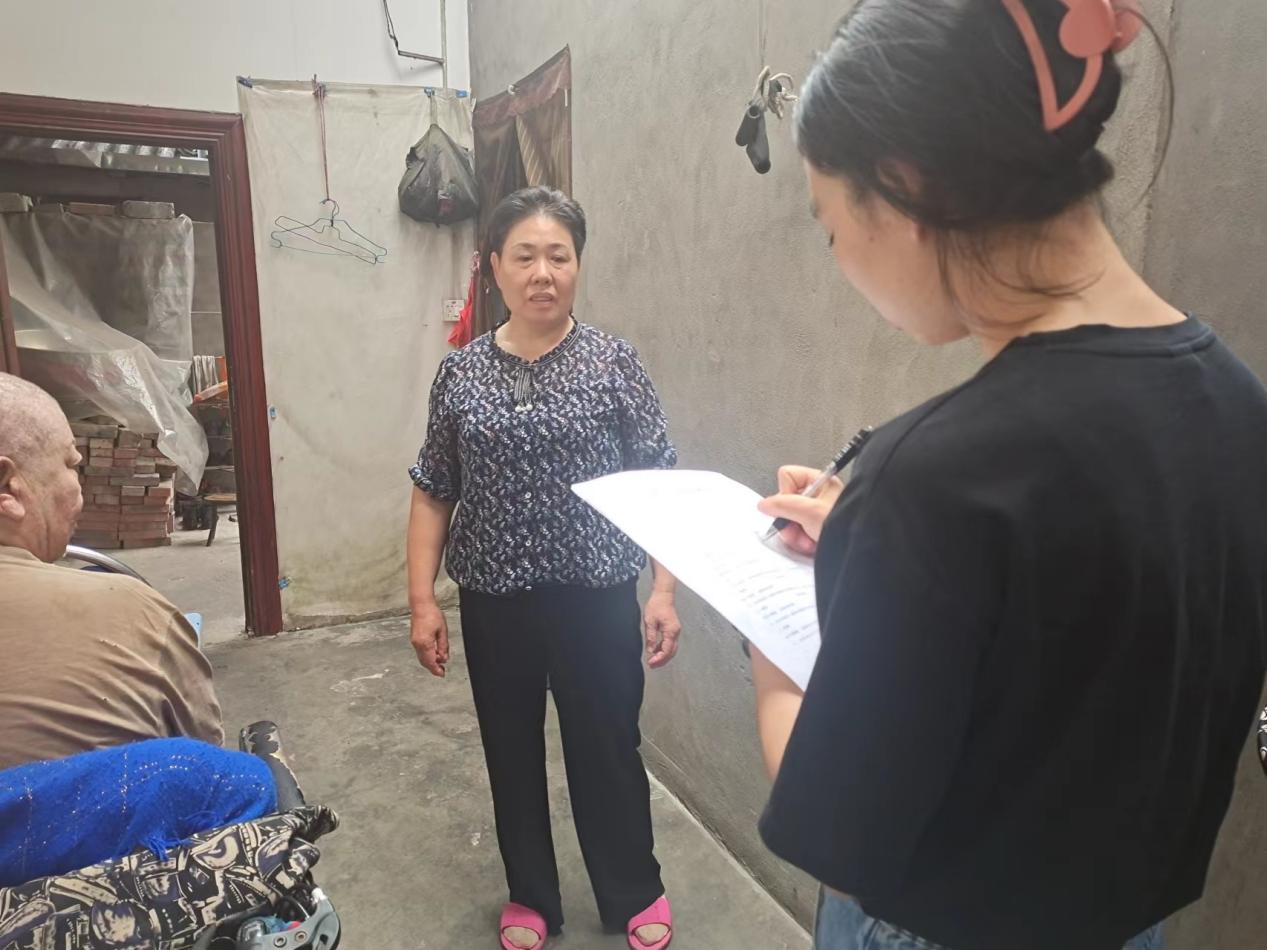 图片6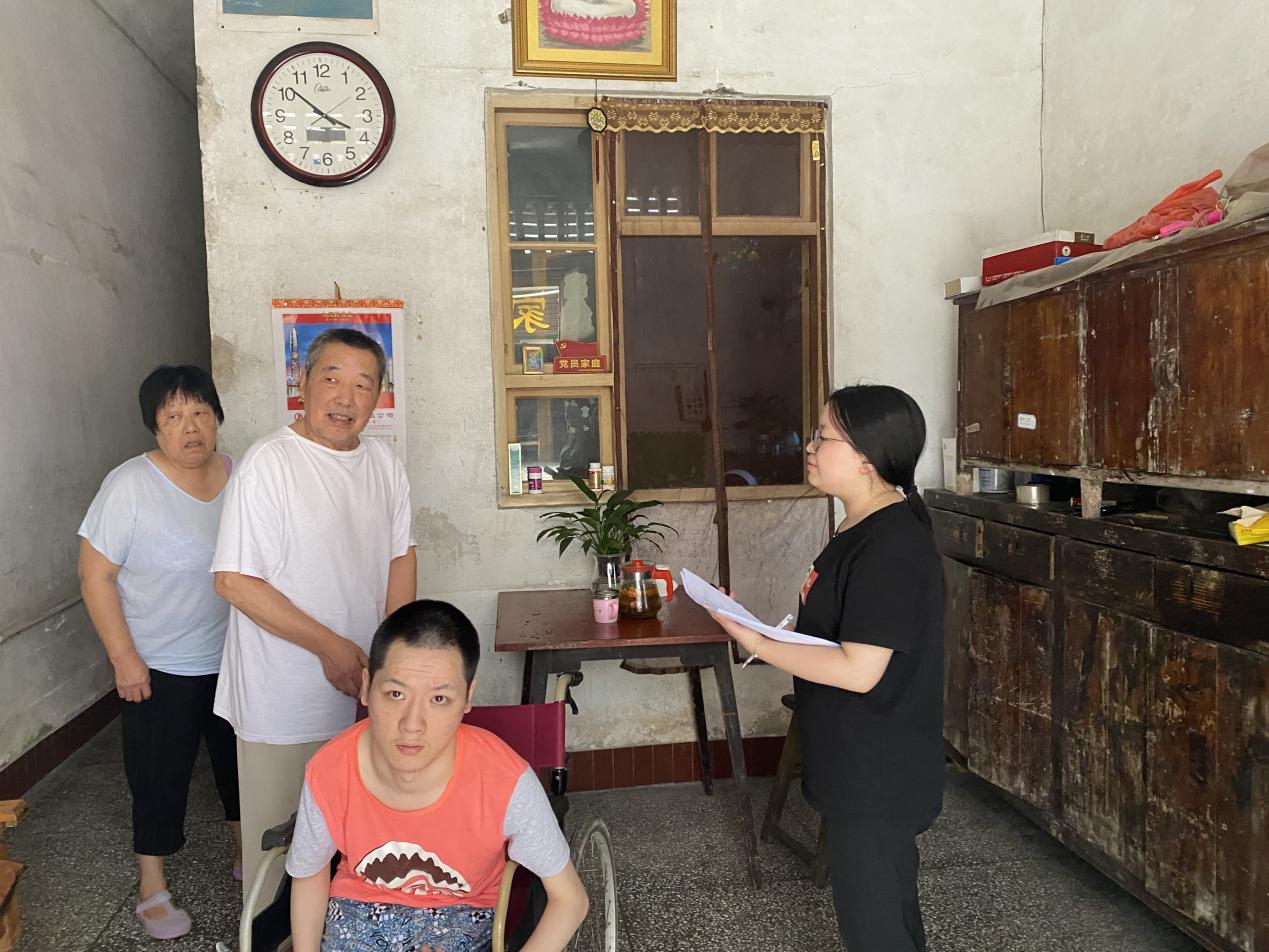 